ＴＯ：社團法人新北市稅務代理人協會　 傳真號碼：(02)2394-0990日期:108年10月15日(星期二)活動名稱:會計師板橋一日藝文之旅 程  序  表事務所名稱事務所名稱(聯合)會計師事務所(聯合)會計師事務所(聯合)會計師事務所(聯合)會計師事務所電  話(Ｏ)：行動：(Ｏ)：行動：聯  絡  人聯  絡  人傳  真報  名  費報  名  費每人金額每人金額人  數小  計小  計報  名  費報  名  費會員會員免費免費報  名  費報  名  費非會員、眷屬非會員、眷屬500元500元報  名  費報  名  費總計總計匯款方式匯款方式匯款銀行： 日盛國際商業銀行南門分行 （代號 815-0381）帳戶名稱： 社團法人新北市稅務代理人協會  帳號：108-2811-8638-888匯款銀行： 日盛國際商業銀行南門分行 （代號 815-0381）帳戶名稱： 社團法人新北市稅務代理人協會  帳號：108-2811-8638-888匯款銀行： 日盛國際商業銀行南門分行 （代號 815-0381）帳戶名稱： 社團法人新北市稅務代理人協會  帳號：108-2811-8638-888匯款銀行： 日盛國際商業銀行南門分行 （代號 815-0381）帳戶名稱： 社團法人新北市稅務代理人協會  帳號：108-2811-8638-888匯款銀行： 日盛國際商業銀行南門分行 （代號 815-0381）帳戶名稱： 社團法人新北市稅務代理人協會  帳號：108-2811-8638-888匯款銀行： 日盛國際商業銀行南門分行 （代號 815-0381）帳戶名稱： 社團法人新北市稅務代理人協會  帳號：108-2811-8638-888匯款銀行： 日盛國際商業銀行南門分行 （代號 815-0381）帳戶名稱： 社團法人新北市稅務代理人協會  帳號：108-2811-8638-888稱 謂稱 謂姓名姓名出生年月日身份證字號身份證字號素(請打勾）會員會員(免費)會員(免費)眷1眷屬(500)眷屬(500)眷2眷屬(500)眷屬(500)眷3眷屬(500)眷屬(500)本人同意於個資法相關法令或本次活動所需範圍內，提供並授權社團法人新北市稅務代理人協會使用本人暨參與本次活動之前揭表列人員之個人資料，以供活動業務之用。本人承諾並保證已對參與本次活動之前揭表列人員明確告知前揭事項，並願意遵守社團法人臺灣省會計師公會之活動安排。Ⓞ本人同意報名後若當日未參加時，其有關活動費用將全額自行負擔不退費。 簽名                       中華民國108年   月   日※注意事項：1.參加本次活動之會員暨會員眷屬若因故未能成行（除天災或不可抗拒之災害外），取消報名恕不辦理退費，若有造成不便之處，敬請見諒！。2.相關配合事項 : A.請穿著輕便衣服、輕便鞋。 B.請攜帶遮陽、遮雨用具、各人物品。C.為響應環保，請自備飲用水。D.請帶著一顆喜樂心參與，漫步地享受豐富，人文藝術的薰陶。3.如有任何相關本活動洽詢事宜，敬請電洽承辦人陳小姐，聯絡電話：（02）2392-5077 #22本人同意於個資法相關法令或本次活動所需範圍內，提供並授權社團法人新北市稅務代理人協會使用本人暨參與本次活動之前揭表列人員之個人資料，以供活動業務之用。本人承諾並保證已對參與本次活動之前揭表列人員明確告知前揭事項，並願意遵守社團法人臺灣省會計師公會之活動安排。Ⓞ本人同意報名後若當日未參加時，其有關活動費用將全額自行負擔不退費。 簽名                       中華民國108年   月   日※注意事項：1.參加本次活動之會員暨會員眷屬若因故未能成行（除天災或不可抗拒之災害外），取消報名恕不辦理退費，若有造成不便之處，敬請見諒！。2.相關配合事項 : A.請穿著輕便衣服、輕便鞋。 B.請攜帶遮陽、遮雨用具、各人物品。C.為響應環保，請自備飲用水。D.請帶著一顆喜樂心參與，漫步地享受豐富，人文藝術的薰陶。3.如有任何相關本活動洽詢事宜，敬請電洽承辦人陳小姐，聯絡電話：（02）2392-5077 #22本人同意於個資法相關法令或本次活動所需範圍內，提供並授權社團法人新北市稅務代理人協會使用本人暨參與本次活動之前揭表列人員之個人資料，以供活動業務之用。本人承諾並保證已對參與本次活動之前揭表列人員明確告知前揭事項，並願意遵守社團法人臺灣省會計師公會之活動安排。Ⓞ本人同意報名後若當日未參加時，其有關活動費用將全額自行負擔不退費。 簽名                       中華民國108年   月   日※注意事項：1.參加本次活動之會員暨會員眷屬若因故未能成行（除天災或不可抗拒之災害外），取消報名恕不辦理退費，若有造成不便之處，敬請見諒！。2.相關配合事項 : A.請穿著輕便衣服、輕便鞋。 B.請攜帶遮陽、遮雨用具、各人物品。C.為響應環保，請自備飲用水。D.請帶著一顆喜樂心參與，漫步地享受豐富，人文藝術的薰陶。3.如有任何相關本活動洽詢事宜，敬請電洽承辦人陳小姐，聯絡電話：（02）2392-5077 #22本人同意於個資法相關法令或本次活動所需範圍內，提供並授權社團法人新北市稅務代理人協會使用本人暨參與本次活動之前揭表列人員之個人資料，以供活動業務之用。本人承諾並保證已對參與本次活動之前揭表列人員明確告知前揭事項，並願意遵守社團法人臺灣省會計師公會之活動安排。Ⓞ本人同意報名後若當日未參加時，其有關活動費用將全額自行負擔不退費。 簽名                       中華民國108年   月   日※注意事項：1.參加本次活動之會員暨會員眷屬若因故未能成行（除天災或不可抗拒之災害外），取消報名恕不辦理退費，若有造成不便之處，敬請見諒！。2.相關配合事項 : A.請穿著輕便衣服、輕便鞋。 B.請攜帶遮陽、遮雨用具、各人物品。C.為響應環保，請自備飲用水。D.請帶著一顆喜樂心參與，漫步地享受豐富，人文藝術的薰陶。3.如有任何相關本活動洽詢事宜，敬請電洽承辦人陳小姐，聯絡電話：（02）2392-5077 #22本人同意於個資法相關法令或本次活動所需範圍內，提供並授權社團法人新北市稅務代理人協會使用本人暨參與本次活動之前揭表列人員之個人資料，以供活動業務之用。本人承諾並保證已對參與本次活動之前揭表列人員明確告知前揭事項，並願意遵守社團法人臺灣省會計師公會之活動安排。Ⓞ本人同意報名後若當日未參加時，其有關活動費用將全額自行負擔不退費。 簽名                       中華民國108年   月   日※注意事項：1.參加本次活動之會員暨會員眷屬若因故未能成行（除天災或不可抗拒之災害外），取消報名恕不辦理退費，若有造成不便之處，敬請見諒！。2.相關配合事項 : A.請穿著輕便衣服、輕便鞋。 B.請攜帶遮陽、遮雨用具、各人物品。C.為響應環保，請自備飲用水。D.請帶著一顆喜樂心參與，漫步地享受豐富，人文藝術的薰陶。3.如有任何相關本活動洽詢事宜，敬請電洽承辦人陳小姐，聯絡電話：（02）2392-5077 #22本人同意於個資法相關法令或本次活動所需範圍內，提供並授權社團法人新北市稅務代理人協會使用本人暨參與本次活動之前揭表列人員之個人資料，以供活動業務之用。本人承諾並保證已對參與本次活動之前揭表列人員明確告知前揭事項，並願意遵守社團法人臺灣省會計師公會之活動安排。Ⓞ本人同意報名後若當日未參加時，其有關活動費用將全額自行負擔不退費。 簽名                       中華民國108年   月   日※注意事項：1.參加本次活動之會員暨會員眷屬若因故未能成行（除天災或不可抗拒之災害外），取消報名恕不辦理退費，若有造成不便之處，敬請見諒！。2.相關配合事項 : A.請穿著輕便衣服、輕便鞋。 B.請攜帶遮陽、遮雨用具、各人物品。C.為響應環保，請自備飲用水。D.請帶著一顆喜樂心參與，漫步地享受豐富，人文藝術的薰陶。3.如有任何相關本活動洽詢事宜，敬請電洽承辦人陳小姐，聯絡電話：（02）2392-5077 #22本人同意於個資法相關法令或本次活動所需範圍內，提供並授權社團法人新北市稅務代理人協會使用本人暨參與本次活動之前揭表列人員之個人資料，以供活動業務之用。本人承諾並保證已對參與本次活動之前揭表列人員明確告知前揭事項，並願意遵守社團法人臺灣省會計師公會之活動安排。Ⓞ本人同意報名後若當日未參加時，其有關活動費用將全額自行負擔不退費。 簽名                       中華民國108年   月   日※注意事項：1.參加本次活動之會員暨會員眷屬若因故未能成行（除天災或不可抗拒之災害外），取消報名恕不辦理退費，若有造成不便之處，敬請見諒！。2.相關配合事項 : A.請穿著輕便衣服、輕便鞋。 B.請攜帶遮陽、遮雨用具、各人物品。C.為響應環保，請自備飲用水。D.請帶著一顆喜樂心參與，漫步地享受豐富，人文藝術的薰陶。3.如有任何相關本活動洽詢事宜，敬請電洽承辦人陳小姐，聯絡電話：（02）2392-5077 #22本人同意於個資法相關法令或本次活動所需範圍內，提供並授權社團法人新北市稅務代理人協會使用本人暨參與本次活動之前揭表列人員之個人資料，以供活動業務之用。本人承諾並保證已對參與本次活動之前揭表列人員明確告知前揭事項，並願意遵守社團法人臺灣省會計師公會之活動安排。Ⓞ本人同意報名後若當日未參加時，其有關活動費用將全額自行負擔不退費。 簽名                       中華民國108年   月   日※注意事項：1.參加本次活動之會員暨會員眷屬若因故未能成行（除天災或不可抗拒之災害外），取消報名恕不辦理退費，若有造成不便之處，敬請見諒！。2.相關配合事項 : A.請穿著輕便衣服、輕便鞋。 B.請攜帶遮陽、遮雨用具、各人物品。C.為響應環保，請自備飲用水。D.請帶著一顆喜樂心參與，漫步地享受豐富，人文藝術的薰陶。3.如有任何相關本活動洽詢事宜，敬請電洽承辦人陳小姐，聯絡電話：（02）2392-5077 #22本人同意於個資法相關法令或本次活動所需範圍內，提供並授權社團法人新北市稅務代理人協會使用本人暨參與本次活動之前揭表列人員之個人資料，以供活動業務之用。本人承諾並保證已對參與本次活動之前揭表列人員明確告知前揭事項，並願意遵守社團法人臺灣省會計師公會之活動安排。Ⓞ本人同意報名後若當日未參加時，其有關活動費用將全額自行負擔不退費。 簽名                       中華民國108年   月   日※注意事項：1.參加本次活動之會員暨會員眷屬若因故未能成行（除天災或不可抗拒之災害外），取消報名恕不辦理退費，若有造成不便之處，敬請見諒！。2.相關配合事項 : A.請穿著輕便衣服、輕便鞋。 B.請攜帶遮陽、遮雨用具、各人物品。C.為響應環保，請自備飲用水。D.請帶著一顆喜樂心參與，漫步地享受豐富，人文藝術的薰陶。3.如有任何相關本活動洽詢事宜，敬請電洽承辦人陳小姐，聯絡電話：（02）2392-5077 #22時間行程內容備註9:20-09:30府中捷運2號出口逾時不候09:30-10:30慈惠宮、大觀義學聘請古蹟協會老師導覽說明10:30-12:00林家花園106年8月1日起，門票收費全票新臺幣80元。具下列身分之一，並出示相關證明文件者免費入場：（1）設籍於新北市之市民 (身份證)（2）年滿六十五歲以上及未滿十二歲之國民（3）國內在學學生(學生證)（4）身心障礙者及其必要陪伴者一人12:00-13:30來得福川菜客家餐廳來得福川菜客家餐廳13:30~14:30板橋435藝文特區(雨天備案)藝文展場、溼地故事館、台灣玩具博物館、藝術教室…14:30~15:30新月橋三期人工濕地導覽連結板橋435藝文特區及新莊老街,是國內雙跨距最長的鋼拱橋。15:30~16:30新莊老街快樂賦歸~【老街巡禮】慈惠宮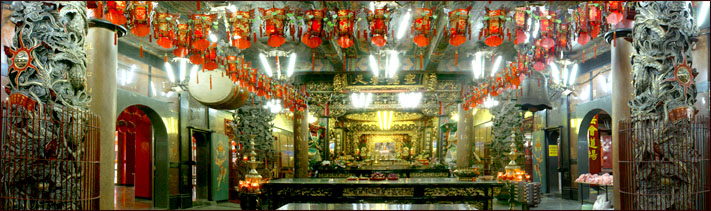 慈惠宮媽祖廟位於板橋區中心，座向採坐南朝北兼西方，四周商賈雲集，喧鬧街市中自有一股肅穆寧靜之氣。本宮之寺廟建築主體係採傳統歇山頂三層三進式屋型，予人崇高華麗之感，廟宇內外裝飾主要採用剪黏泥塑、木雕、石雕、彩繪等方式，裝飾成一座傳統與現代兼容並蓄的寺廟藝術殿堂，進廟參香禮神之餘，不妨細品欣賞本宮獨特精緻之建築藝術美學。大觀書社大觀書社又稱文昌祠，原來主要祀奉「文昌帝君」，希望能藉此保佑讀書人，因此每年書社都會在農曆的，舉行正式的祭典。民國52年，台北縣由於沒有孔廟，無法舉行祭孔大典，因此，就由台北市的大龍峒孔廟，分孔子神位到這裡。以後，台北縣每年國曆的祭孔典禮就在大觀書社舉行。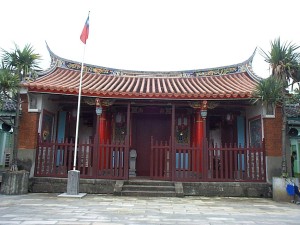 林家花園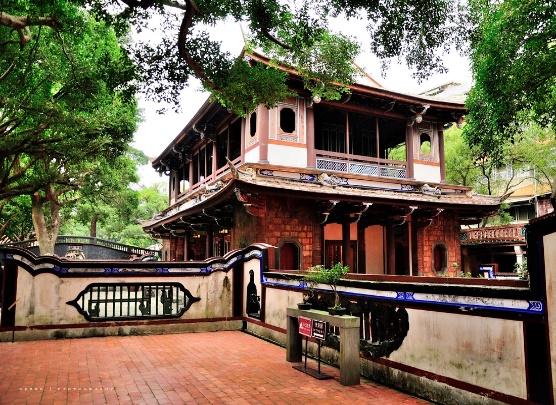 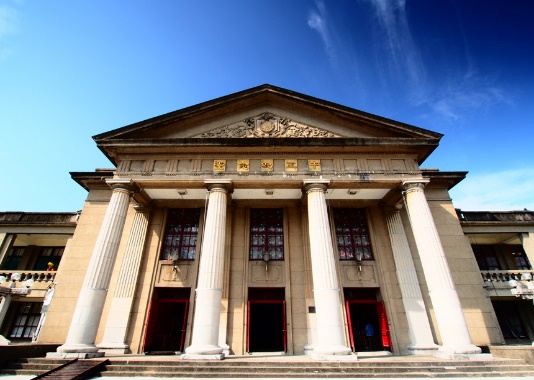 板橋435藝文特區提供民眾一個感受藝術、體驗藝術、實踐藝術的公共空間，園區內花木扶疏、綠地廣大，入口歐式新古典主義的中正紀念堂，以高聳對稱的多力克柱列，以及精緻雕刻的精美山牆構成立面，在白沙及噴水池的襯托下，樸實又華麗，成為許多攝影愛好者的後花園。板橋435藝文特區提供民眾一個感受藝術、體驗藝術、實踐藝術的公共空間，園區內花木扶疏、綠地廣大，入口歐式新古典主義的中正紀念堂，以高聳對稱的多力克柱列，以及精緻雕刻的精美山牆構成立面，在白沙及噴水池的襯托下，樸實又華麗，成為許多攝影愛好者的後花園。